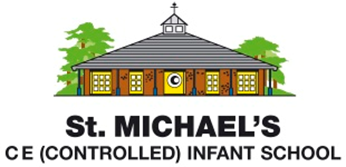 English Long-term Curriculum PlanningAutumn 1Autumn 2Spring 1Spring 2Summer 1Summer 2Reception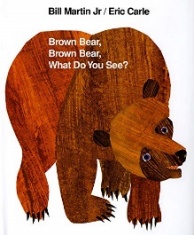 Outcome 1: Oral retelling using a shared story map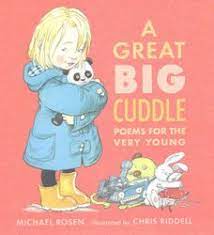 Outcome 2:Video of poem recital with actions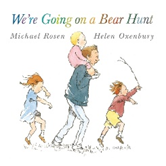 Outcome 1: Create a simple story map with initial sound labels to support oral retelling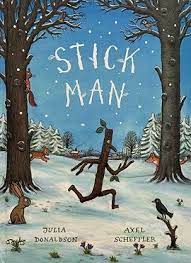 Outcome 2:Write a Christmas list of CVC items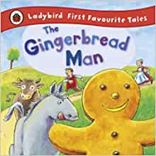 Outcome 1: Create a simple story map with CVC labels to support oral retelling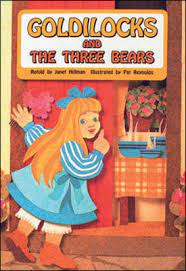 Outcome 2:Write simple CVC captions for pictures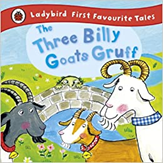 Outcome 1: Write a simple sentence to caption a photo of the farm visit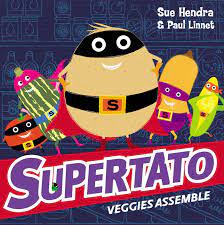 Outcome 2:Create an ‘I can’ book using simple patterned sentences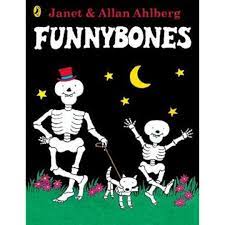 Outcome 1:Write simple recount sentences to caption a photo of the school trip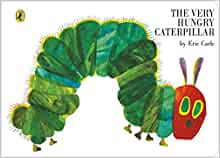 Outcome 2:Create a simple wanted poster for the Very Hungry Caterpillar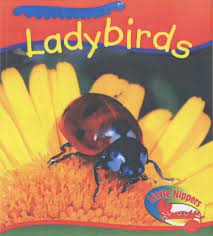 Outcome 2:Write simple sentences to describe ‘What’s under the leaf?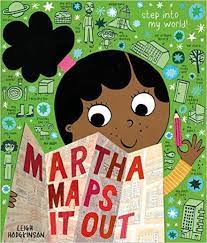 Outcome 1:Create a map of the class garden with labels for features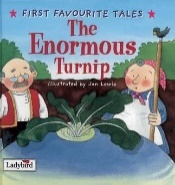 Outcome 2:  Write simple instructions for planting cress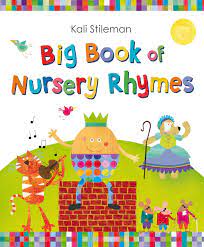 Outcome 3:Create puppets to support oral recitalYear 1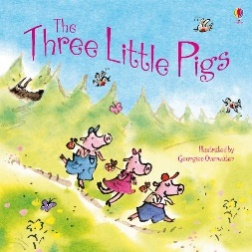 Outcome 1:Label a map of the story– sequenced retelling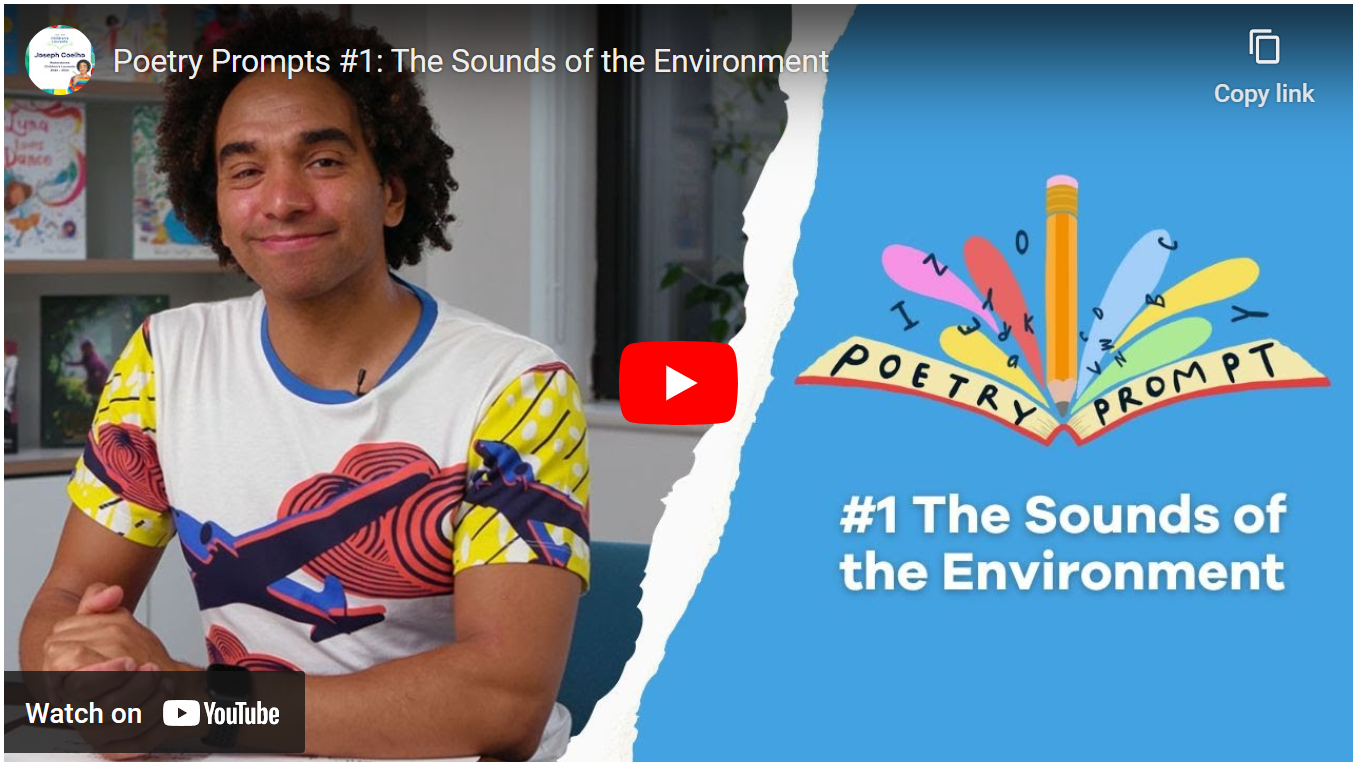 Outcome 2:Create poetic phrases to add to a class poem based on the structure of ‘From my Window’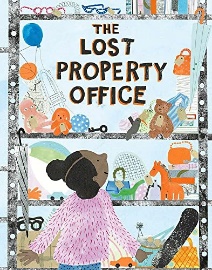 Outcome 1:Write a list of lost toys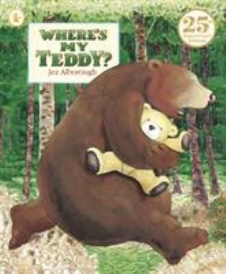 Outcome 2:Create a poster describing a lost toy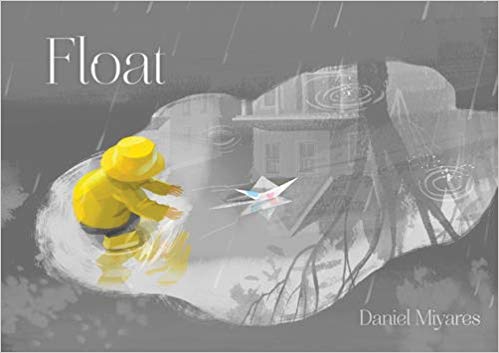 Outcome 2:Create a simple past tense narrative to accompany the pictures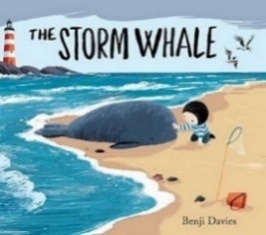 Outcome 2:Write a short past tense narrative based on the text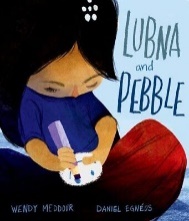 Outcome 1:Write a thank you letter in role as a character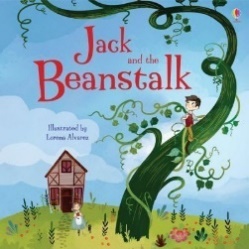 Outcome 2:Create a warning poster describing the giant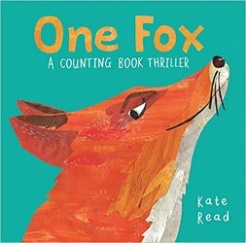 Outcome 1:Write a counting poem about an animal, following the structure of the poetic text 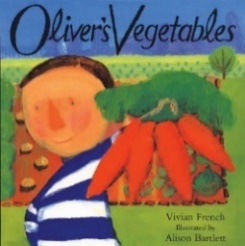 Outcome 2:Write a letter in role recounting Oliver’s week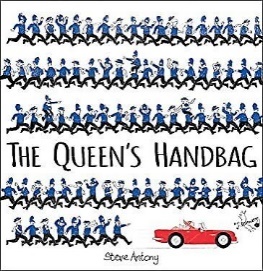 Outcome 1:Write instructions for making a crown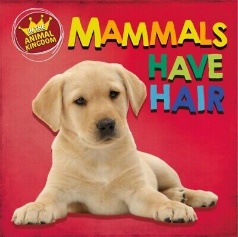 Outcome 2:Write a similar information page about birdsYear 2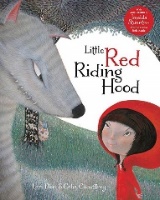 Outcome 1:Character DescriptionIn the form of a wanted poster for the wolf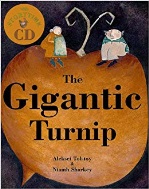 Outcome 2Innovated NarrativePie Corbett How to Trap a Dragon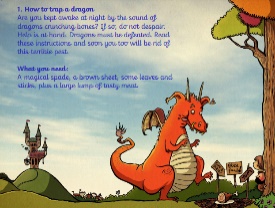 Outcome 1:Instructions how to catch a wolf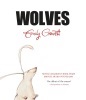 Outcome 2Non-Chronological Report about wolves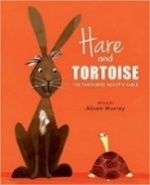 Outcome 1:Recount 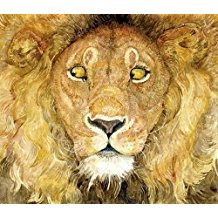 Outcome 2Write a fable in own words to sit alongside a wordless picture book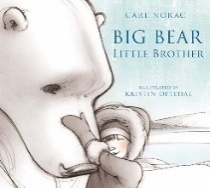 Outcome 1:Diary in role as a character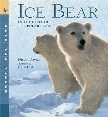 Outcome 2Information text presented as a leaflet/information page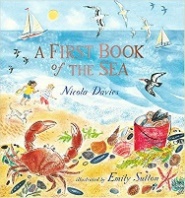 Outcome 1:Different forms of poetry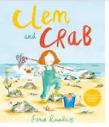 Outcome 2Persuasive Letter to clean up the beach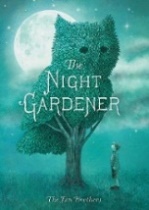 Outcome 1: Description of the topiaries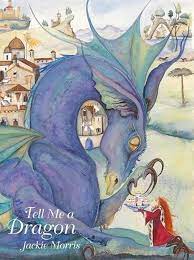 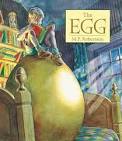 Outcome 2:Innovated narrative 